Columbus Int. High School Arabic Lesson Plan Teacher 	    Mohamed Abouraya	Grade level 	Arabic 1	Lesson title 	            Telling the time		At the end of the lesson,I will teach them two proverbs that are famous in the Arab world,“Time is gold”الوقت من ذهب“Time is like a sword. If you did not cut it, it will cut you.”الوقت كالسيف إن لم تقطعه قطعكStep 1—Desired ResultsStandard Outcomes for Learning (ACTFL Standard 1.1)—Answer’s the question, what should students know, understand, and be able to do as a result of the lesson?The students will be able to review numbers from 1 to 12The students will be able to ask and tell the time in Arabic.What is the time, now?        - It’s nineمن فضلك ، كم الساعة الآن؟         - الساعة التاسعة The students will be able to tell the time of their daily activities.The students will be able to learn the words, ( clock, watch, time, half, quarter, past, to, hour, minute, second)Step 2—Assessment EvidencePerformance task—What will students do to show what they have learned?The students will say the numbers from 1 to 12Students will ask and answer about the time they do some activities during the day.The students will use the words learnt to express different times through their day.Step 3—Learning PlanLearning activities - Answer’s the question, how do I teach it? 1. Warm up:           I draw a big circle on the board asking students to elicit what we are going to have today. 2. Presentation: I start writing the numbers from 1 to 12 asking them to tell me the numbers in Arabic. Now, they know we will talk about telling the time.I draw the two hands ( hour/minute) and start to tell the time.Now I present the question, “What’s the time, please?”كم الساعة من فضلك؟3. Practice: What time you do these activities             I give each student a worksheet where he/she write down what time they do these activities. They will draw the two hands and write the time. In this activity, I would go around as they may ask how to say certain times so that I can help them.   Now, ask and answer             After they finish last activity, now they will ask and answer each other about the activities they do. Here, they practicing a conversational Arabic asking and telling the time.What time do you do these things?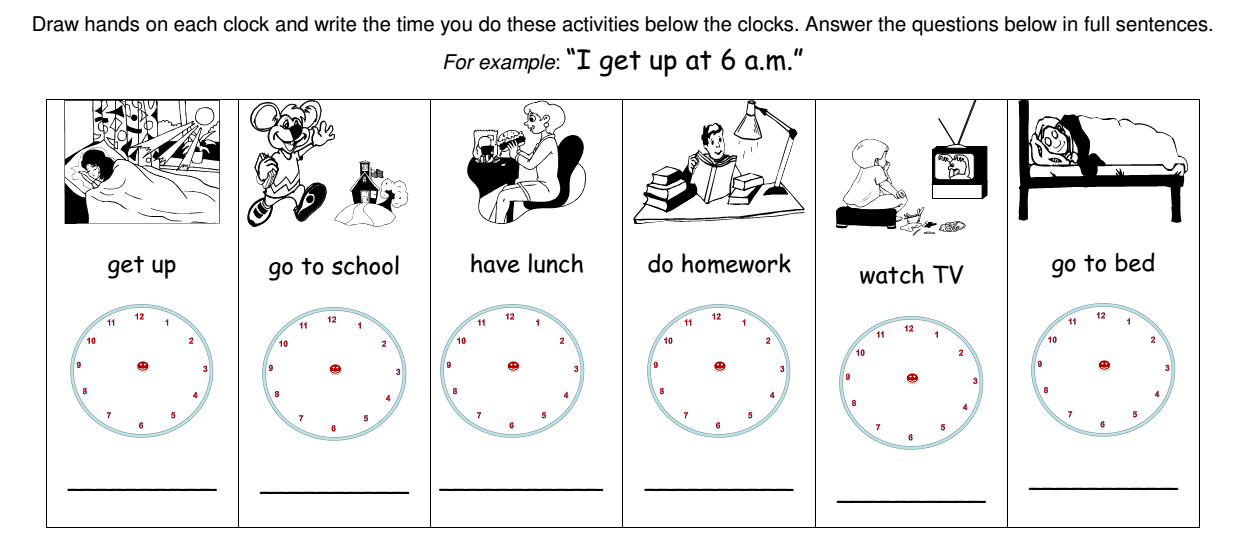 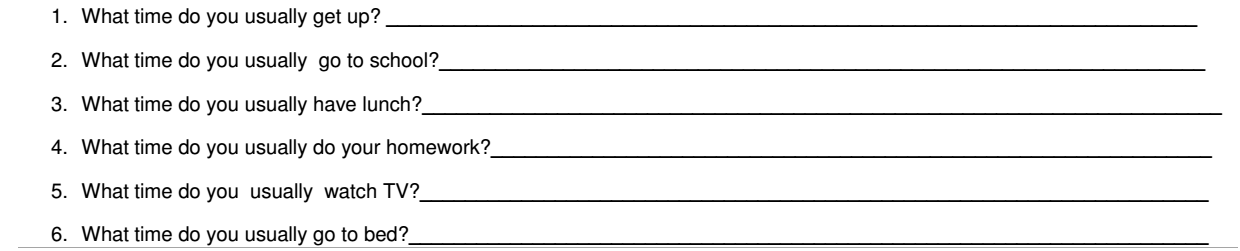 Step 4—ReflectionWhat happened during my lesson? What did my students learn? How do I know? What did I learn? How will I improve my lesson next time?